Как установить Teams на свой персональный компьютер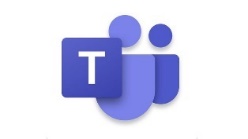 Чтобы установить Teams на ваш ПК пройдите по ссылке:https://teams.microsoft.com/downloadsНажмите «Скачать Teams».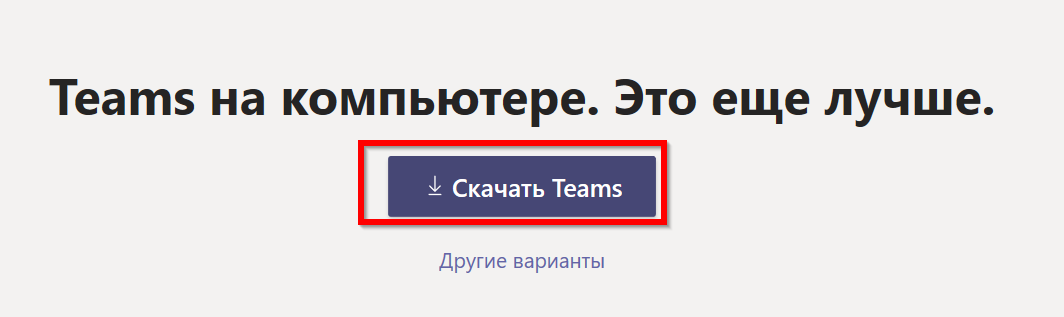 Нажмите «Выполнить».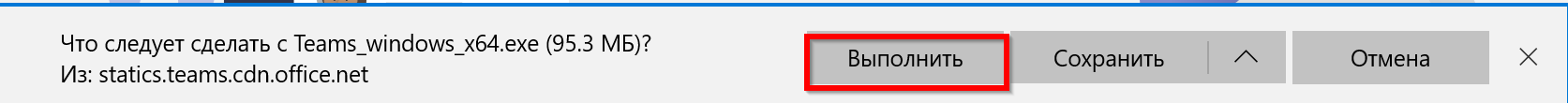 Запустите установку ПО на вашем ПК.После завершения установки Программа запустится автоматически и попросит вас ввести свой логин и пароль. 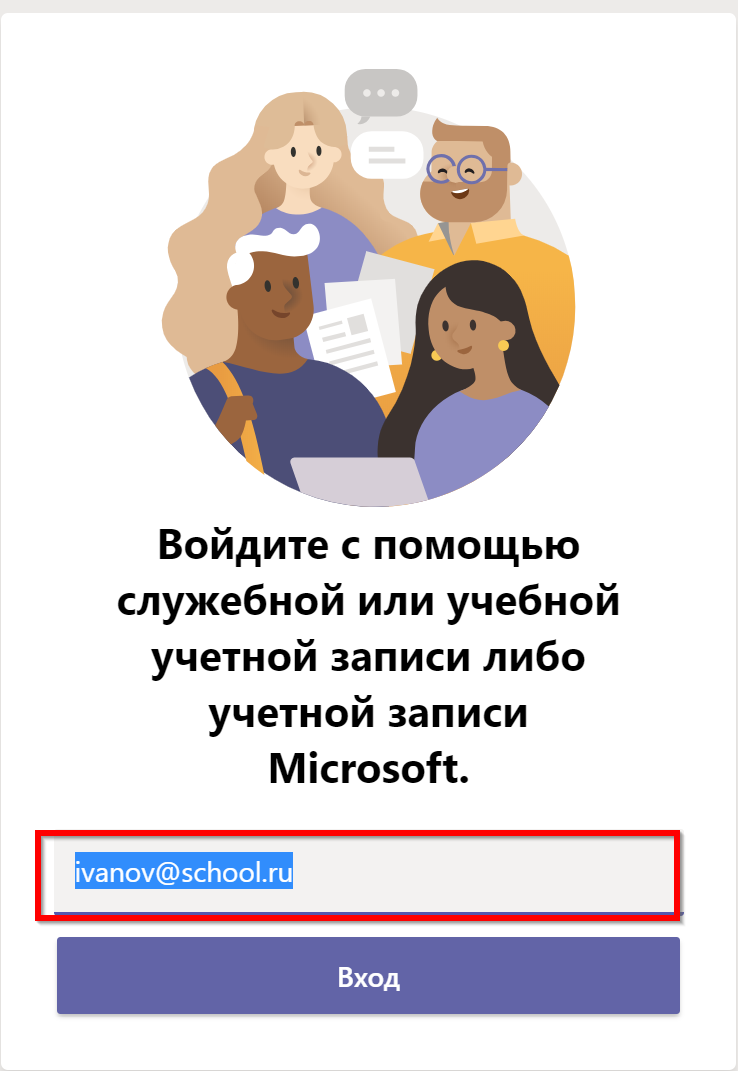 Введите его и приложение войдёт в вашу учётную запись.Для альтернативной установки выберите удобный вам вариант, представленный ниже: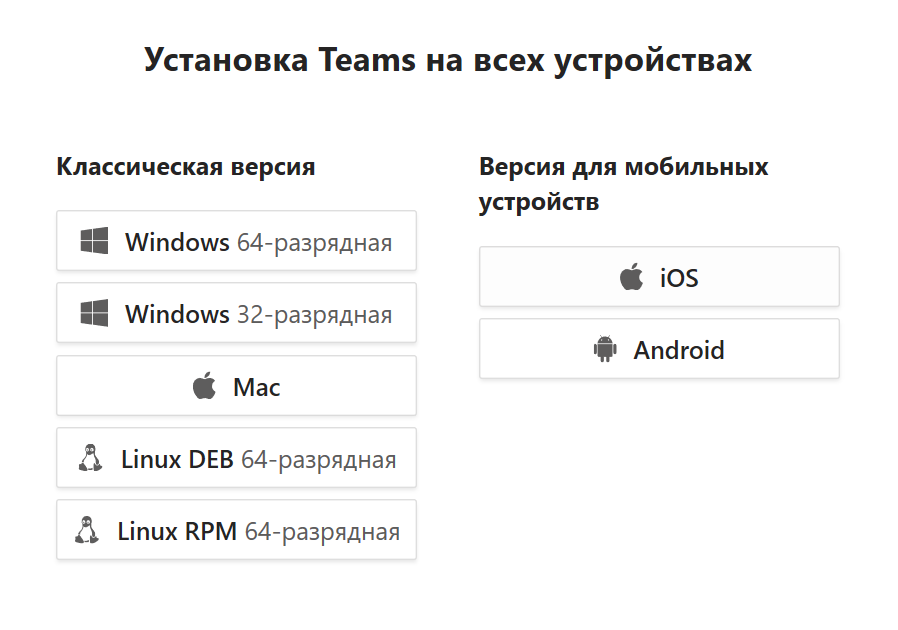 